ОСТЕРЕГАЙТЕСЬ КЛЕЩЕЙ!МАЙ, ИЮНЬ  - ПЕРИОД АКТИВНОСТИ КЛЕЩЕЙ.КЛЕЩИ – переносчики клещевого энцефалита. Это опасное заболевание, которое возникает у человека после укуса клещей.ЧТОБЫ НЕ ИМЕТЬ ПЕЧАЛЬНЫХ ПОСЛЕДСТВИЙ, ВЫПОЛНЯЙТЕ НЕСКОЛЬКО СОВЕТОВ:- на природу, одежду для ребенка, надо одевать с затянутыми воротниками, поясами. Брюки тщательно заправлять в носки. Все это препятствует заползанию клещей на тело человека.- после возвращения из леса необходимо осмотреть все тело, так как клещи, попадая на кожу не сразу  присасываются к ней.- если клещ успел присосаться надо кожу смазать растительным маслом, вазелином, любым жиром, керосином, место укуса обязательно смазать йодом.- если оторвался хобот клеща, его надо удалить прокаленной на пламени иглой.- в случае укуса клеща, немедленно обратиться к врачу.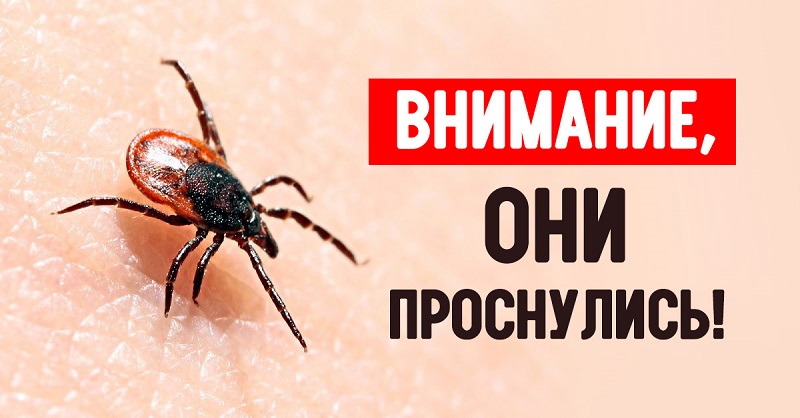 